Parent Confirmation of Enrollment Letter – Parent of Youth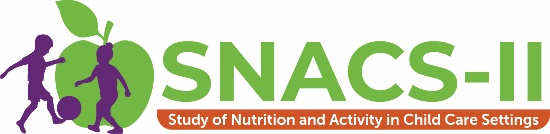 Thank you for agreeing to participate in the second Study of Nutrition and Activity in Child Care Settings (SNACS-II). Your participation will make a difference! IF TEEN STUDY SAMPLE: Your interview is scheduled for: [# WEEK OF MONTH]. IF MAIN STUDY SAMPLE: Your first interview is scheduled for [# WEEK OF MONTH.] We will send you a packet of materials shortly before that interview. How to contact us: 	WEBSITE: 	[study website]; enter passcode [passcode]	PHONE: 	[STUDY TOLL-FREE #] (toll-free)	EMAIL: 	[STUDY EMAIL ADDRESS]